  TRƯỜNG MẦM NON BẮC CẦU ĐÓN ĐOÀN  Y TẾ CỦA QUẬN VỀ KIỂM TRA AN TOÀN THỰC PHẨM VÀ PHÒNG CHỐNG DỊCH BỆNHThực hiện thông tư số 13/2016/TTLT- BYT - BGĐT ngày 12/5/2016 của Bộ Y tế và Bộ Giáo dục & Đào tạo quy định về công tác y tế trường học. Thực hiện công văn số 156/UBND - YT ngày 06/02/2023 của UBND quận Long Biên về việc kiểm tra, đánh giá công tác Y tế trường học năm học 2022-2023.Sáng ngày 31/03/2023 đoàn y tế Quận đã về trường kiểm tra công tác an toàn thực phẩm và phòng chống dịch bệnh. Đoàn kiểm tra đã tiến hành kiểm tra, giám sát việc thực hiện các quy định về an toàn thực phẩm, quy trình bếp 1 chiều, từ khâu giao nhận thực phẩm, sơ chế, chế biến, lưu mẫu thức ăn, chia ăn, chế độ kiểm thực ba bước tại bếp ăn trong nhà trường. 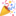 Qua buổi kiểm tra, đoàn kiểm tra đã đánh giá cao đội ngũ giáo viên, nhân viên trong nhà trường thực hiện nghiêm túc các quy định về công tác đảm bảo vệ sinh an toàn thực phẩm. Không những lựa chọn những thực phẩm tươi ngon, đảm bảo an toàn, quy trình chế biến thức ăn, việc bảo quản thực phẩm đều tuân thủ theo quy trình bếp ăn 1 chiều.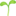 Nhà trường thường xuyên vệ sinh đồ dùng, dụng cụ trang thiết bị bán trú, khu vực bếp sạch sẽ, sắp sếp gọn gàng. Tổ chức giờ ăn đúng quy chế chăm sóc nuôi dưỡng và đảm bảo vệ sinh. Mang đến cho trẻ một bữa ăn ngon miệng, đầy đủ chất dinh dưỡng và đảm bảo VSATTP.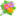 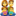 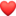    Sau đây là một số hình ảnh của buổi kiểm tra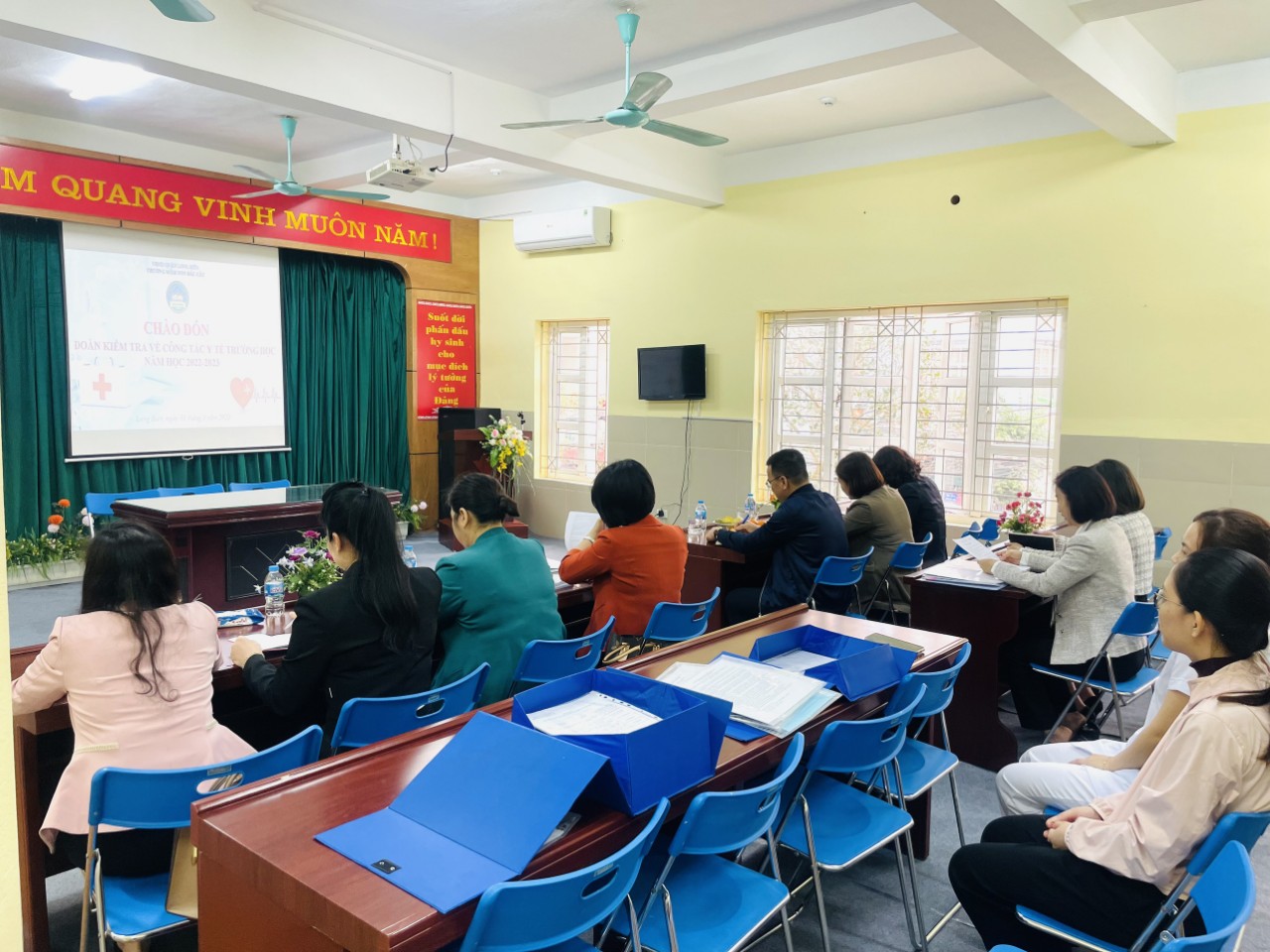 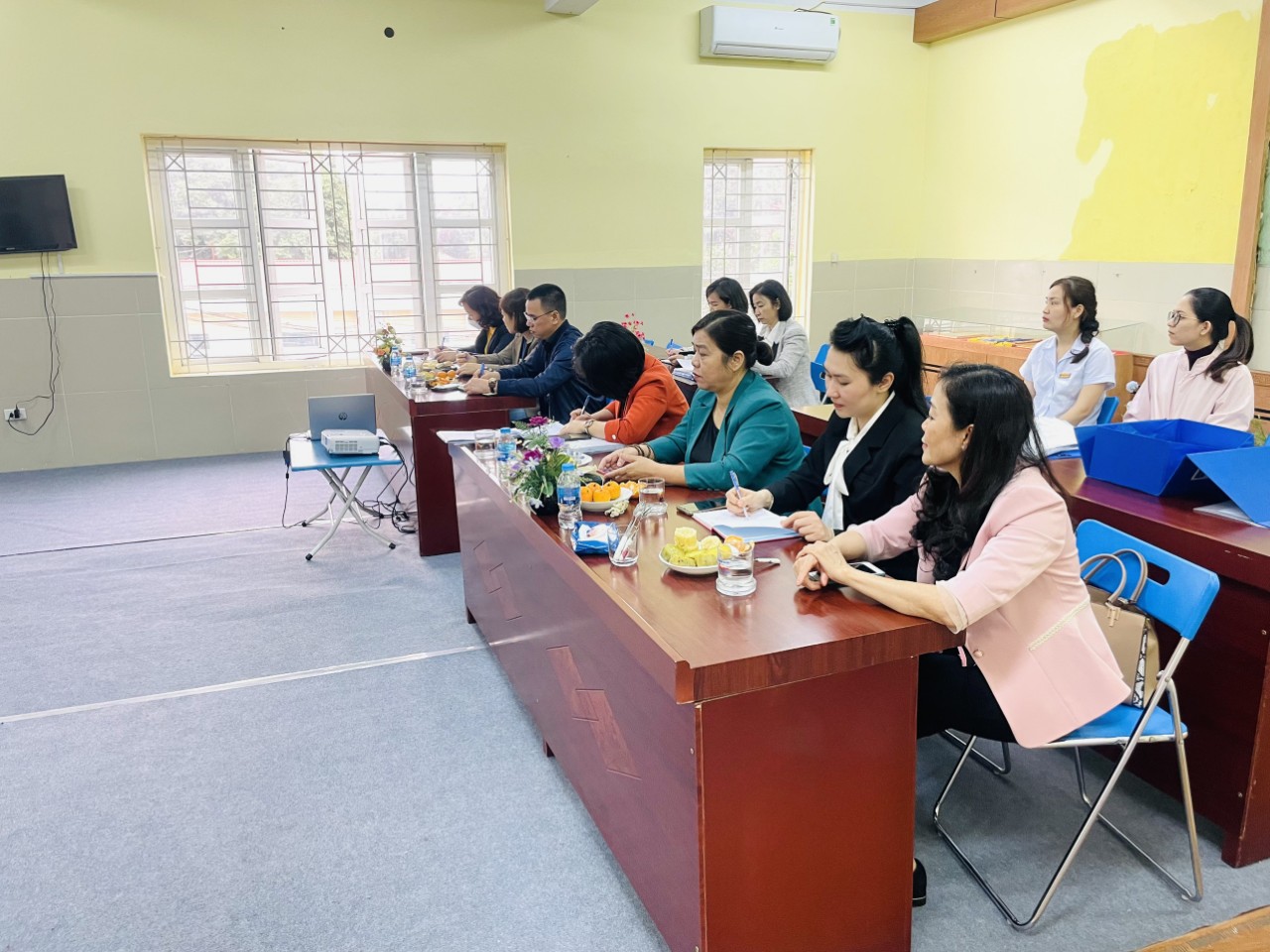 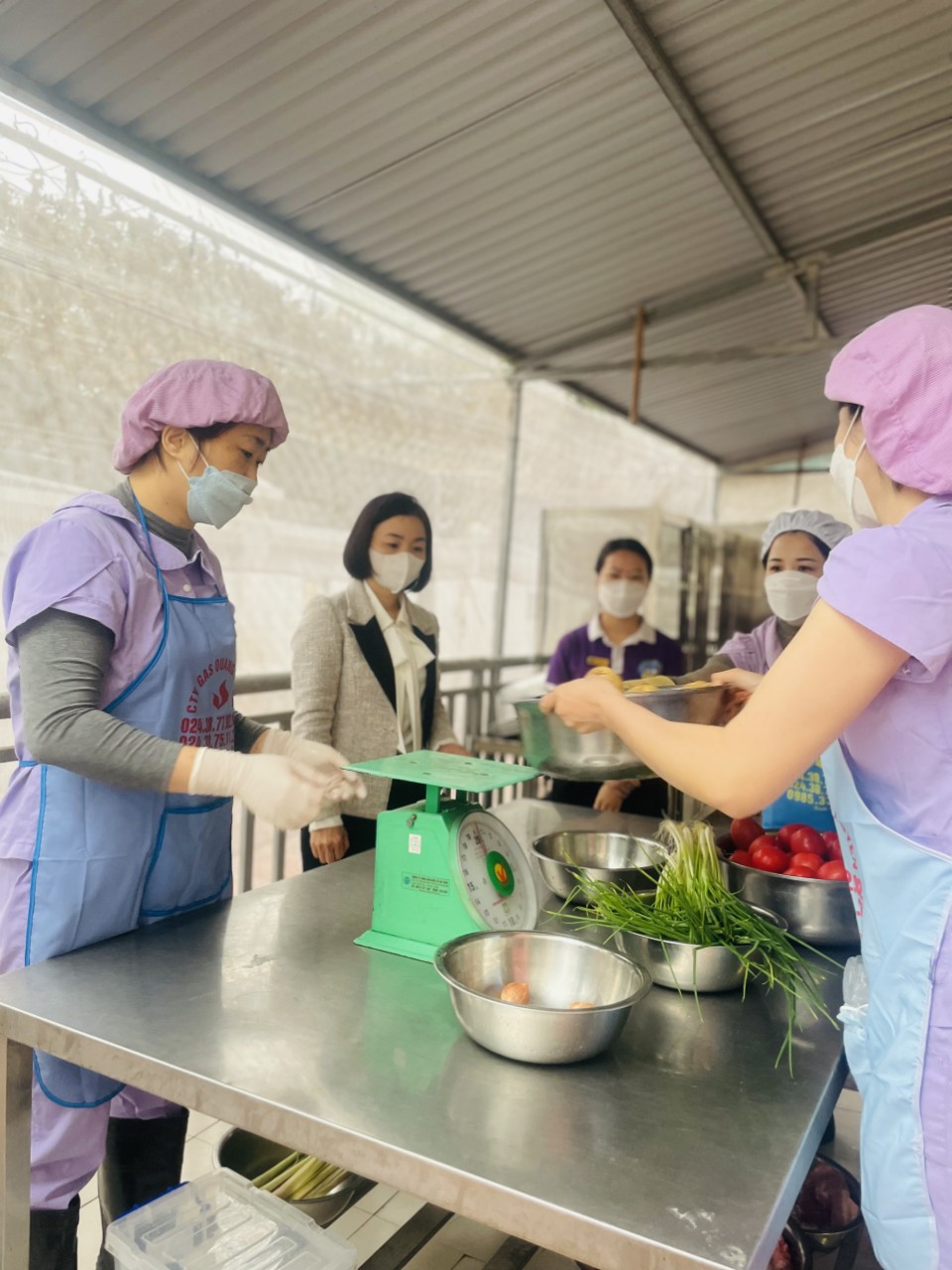 